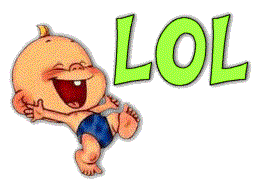 Un mec est venu sonner chez moi pour me demander un petit don pour la piscine municipale, je lui ai donné un verre d'eauCette nuit un voleur s'est introduit chez moi, il cherchait de l'argent !
Je suis sorti de mon lit et j'ai cherché avec lui.La seule fin heureuse que je connais, c'est la fin de semaine...De chez moi au bar il y a 5 minutes, alors que du bar jusque chez moi il y a 1 h 30 !...L'ironie c'est quand tu rentres en prison pour vol de voiture et que tusors pour bonne conduite...Le travail d'équipe est essentiel. En cas d'erreur, ça permet  d'accuser quelqu'un d'autre !Les parents, c'est deux personnes qui t'apprennent à marcher et àparler, pour te dire ensuite de t'asseoir et de te taire !Avant je savais bien écrire et, un jour, j'ai eu un téléphone portable :
« é depui il c produi kelk choz 2 bizar... »Les statistiques, c'est comme les bikinis : ça donne des idées mais çacache l'essentiel !Le Père Noël est le seul barbu qui peut survoler les États-Unis sansproblèmes.L'être humain est incroyable, c'est la seule créature qui va couper un arbre pour en faire du papier et écrire dessus: "Sauvez les arbres" !